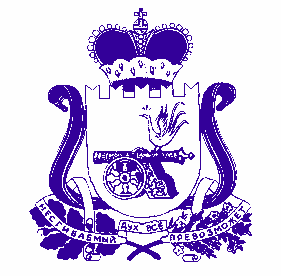 АДМИНИСТРАЦИЯОЗЕРНЕНСКОГО ГОРОДСКОГО ПОСЕЛЕНИЯ ДУХОВЩИНСКОГО РАЙОНА СМОЛЕНСКОЙ ОБЛАСТИПОСТАНОВЛЕНИЕот 17.12.2018     №   131     Об утверждении Программы профилактики нарушений обязательных требований земельного законодательства на 2019 годВ соответствии со статьей 8.2 Федерального закона от 26.12.2008 № 294-ФЗ «О защите прав юридических лиц и индивидуальных предпринимателей при осуществлении государственного контроля (надзора) и муниципального контроля», в целях осуществления Администрацией Озерненского городского поселения  функции по муниципальному земельному контролю, руководствуясь Уставом  Озерненского городского поселения Духовщинского района Смоленской области, Администрация муниципального образования Озерненского городского поселения Духовщинского района Смоленской областиПОСТАНОВЛЯЕТ:1. Утвердить Программу профилактики нарушений обязательных требований земельного законодательства на 2019 год.2. Настоящее постановление подлежит официальному размещению на официальном сайте Администрации Озерненского городского поселения Духовщинского района Смоленской области в сети «Интернет». 3.	Контроль за исполнением настоящего постановления оставляю за собой.Глава муниципального образованияОзерненского городского поселенияДуховщинского района Смоленской области                                                                                  О.В. ТихоноваПрограммапрофилактики нарушений обязательных требований земельного законодательства на 2019 годОбщие положенияНастоящая программа разработана в целях организации проведения Администрацией Озерненского городского поселения Духовщинского района Смоленской области профилактики нарушений требований земельного законодательства, установленных законодательством Российской Федерации, законодательством Смоленской области, муниципальными правовыми актами Администрации Озерненского городского поселения Духовщинского района Смоленской области, в целях предупреждения возможного нарушения органами государственной власти, органами местного самоуправления, юридическими лицами, их руководителями и иными должностными лицами, индивидуальными предпринимателями, гражданами (далее – подконтрольные субъекты) обязательных требований земельного законодательства и снижения рисков причинения ущерба охраняемым законом ценностям.Профилактика нарушений обязательных требований земельного законодательства проводится в рамках осуществления муниципального земельного контроля.Целью программы является:предупреждение нарушений, подконтрольными субъектами требований земельного законодательства, включая устранение причин, факторов и условий, способствующих возможному нарушению обязательных требований;создание мотивации к добросовестному поведению подконтрольных субъектов;снижение уровня ущерба охраняемым законом ценностям.1.4. Задачами программы являются: укрепление системы профилактики нарушений обязательных требований путем активизации профилактической деятельности;выявление причин, факторов и условий, способствующих нарушениям требований земельного законодательства;повышение правосознания и правовой культуры подконтрольных субъектов.1.5. Срок реализации программы: 2019 год.План-график профилактических мероприятийУТВЕРЖДЕНАпостановлением Администрации Озерненского городского поселения Духовщинского района Смоленской области от « 17 »  декабря  . № 131   №п/пНаименование мероприятияОтветственный исполнительСрок исполнения1.Поддержание в актуальном состоянии перечня нормативных правовых актов или их отдельных частей, содержащих обязательные требования, соблюдение которых оценивается при проведении мероприятий по контролю при осуществлении муниципального земельного контроляАдминистрация Озерненского городского поселения Духовщинского района Смоленской областиПостоянно2.Поддержание в актуальном состоянии размещенных на официальном сайте Администрации Озерненского городского поселения Духовщинского района Смоленской области (далее – Администрация) в сети «Интернет» текстов нормативных правовых актов или их отдельных частей, содержащих обязательные требования, соблюдение которых оценивается при проведении мероприятий по контролю при осуществлении муниципального земельного контроляАдминистрация Озерненского городского поселения Духовщинского района Смоленской областиПостоянно3.Поддержание в актуальном состоянии размещенного на официальном сайте Администрации в сети «Интернет» Административного регламента исполнения Администрацией муниципальной функции по осуществлению муниципального земельного контроля на территории Озерненского городского поселения Духовщинского района Смоленской областиАдминистрация Озерненского городского поселения Духовщинского района Смоленской областиПостоянно4.Информирование подконтрольных субъектов о планируемых и проведенных проверках путем размещения информации в Федеральной государственной информационной системе «Единый реестр проверок» Администрация Озерненского городского поселения Духовщинского района Смоленской областиПостоянно5.Размещение на сайте Администрации в сети «Интернет» перечня наиболее часто встречающихся в деятельности подконтрольных субъектов нарушений обязательных требований Администрация Озерненского городского поселения Духовщинского района Смоленской области По мере необходимости6.Размещение на сайте Администрации в сети «Интернет» информации о результатах осуществления муниципального земельного контроляАдминистрация Озерненского городского поселения Духовщинского района Смоленской областиПо мере необходимости7.Обобщение и размещение на сайте Администрации в сети «Интернет» практики осуществления муниципального земельного контроля, с указанием наиболее часто встречающихся случаев нарушений требований земельного законодательства с рекомендациями в отношении мер, которые должны приниматься юридическими лицами, индивидуальными предпринимателями, гражданами, органами государственной власти и органами местного самоуправления, в целях недопущения таких нарушенийАдминистрация Озерненского городского поселения Духовщинского района Смоленской областиПо мере необходимости8.Подготовка и размещение на сайте Администрации в сети «Интернет» информации о содержании новых нормативных актов, устанавливающих обязательные требования, внесенных изменениях в действующие акты, сроках и порядке вступления их в действие, а также о необходимых организационных и технических мероприятиях, направленных на внедрение и обеспечение соблюдения подконтрольными субъектами обязательных требований земельного законодательства Администрация Озерненского городского поселения Духовщинского района Смоленской областиПо мере необходимости9.Выдача предостережений о недопустимости нарушения обязательных требований земельного законодательства в соответствии с частями 5-7 статьи 8.2 Федерального закона от 26 декабря 2008 года № 294-ФЗ «О защите прав юридических лиц и индивидуальных предпринимателей при осуществлении государственного контроля (надзора) и муниципального контроля»Администрация Озерненского городского поселения Духовщинского района Смоленской областиПо мере необходимости